День занимательных свершений и  хороших поступков. Сегодня 8 отряд «Звездочки» посетил место, где должен побывать каждый ребенок нашего города – «Дом Дружбы». Отряд находился под хорошим впечатлением еще перед началом мероприятия, увидев большой, красивый зал. Наши маленькие звездочки активно участвовали в викторинах, отвечали на вопросы ведущих, танцевали флешмоб и в награду за проделанную работу получили боди-арт, чему были несказанно рады.Воспитатель: Петрова М.А. 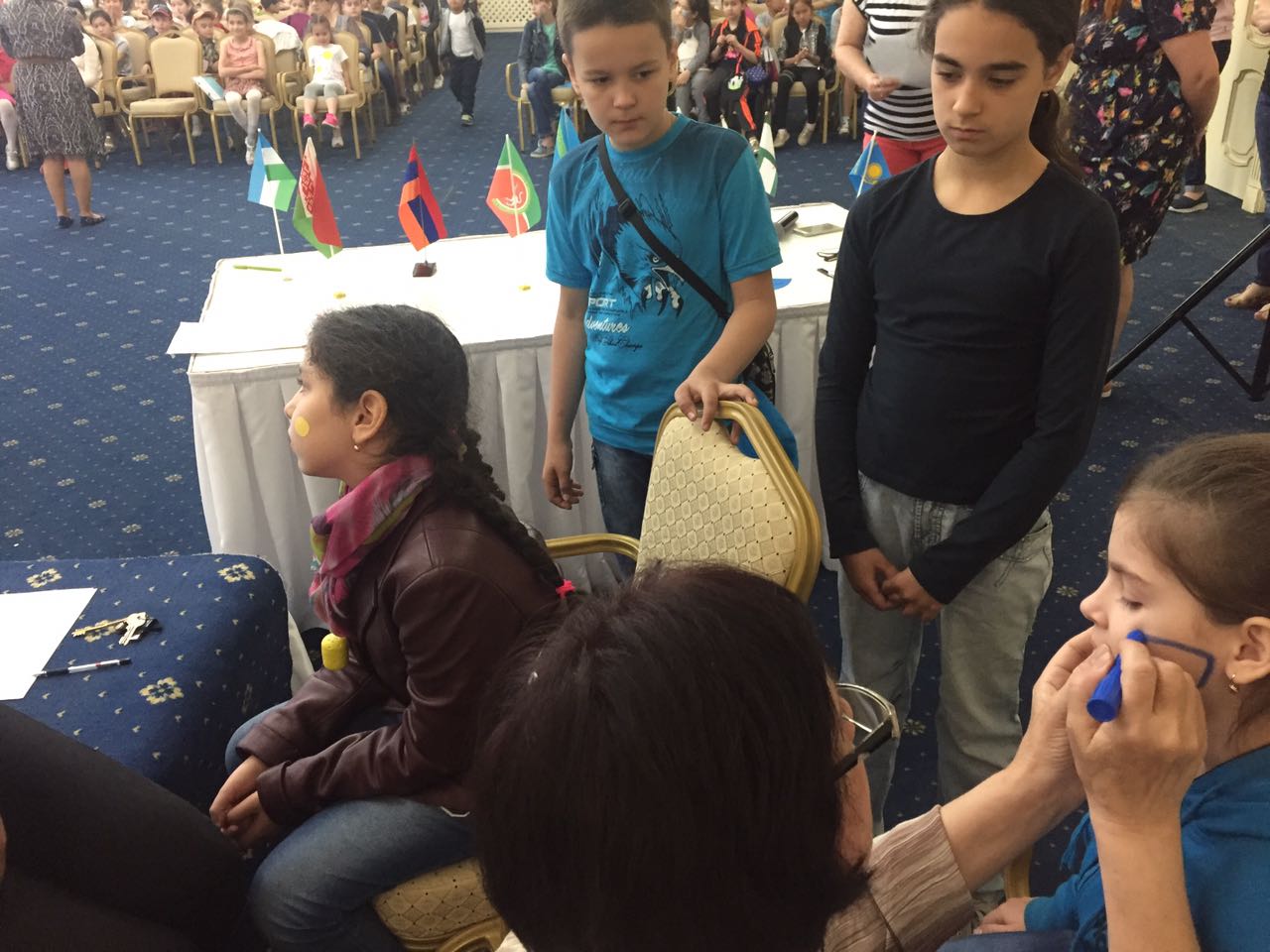 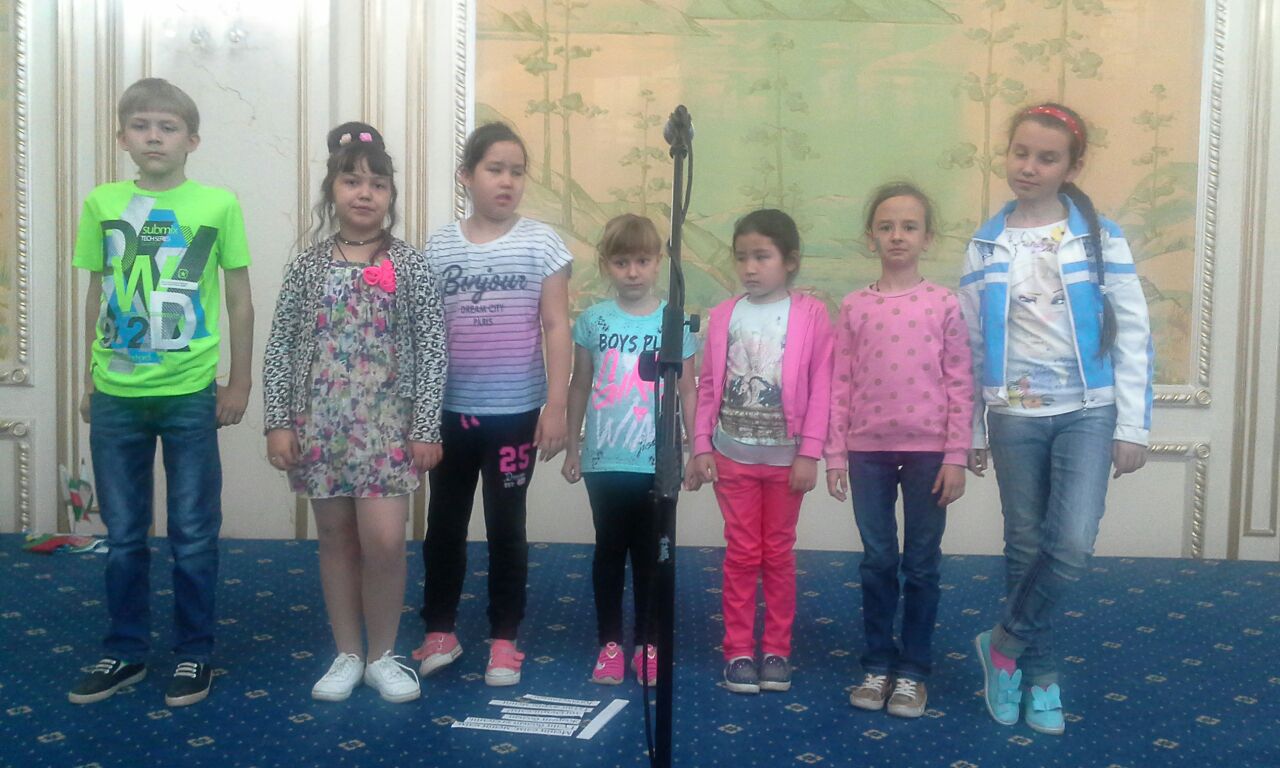 